Sachse Showstoppers Step Team CampDate:  September 29- October 2, 2020 (Step Camp)October 3, 2020 (Tryouts) Time: 3:00pm to 5:00pm WHERE: DANCEROOM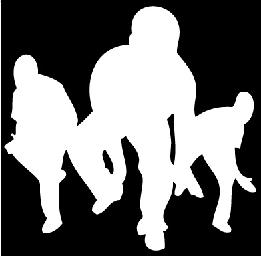 Dress Code: Comfortable shorts, T-shits and Tennis shoesBe on Time (time needed to learn steps)No outsider during Camp or TryoutsBring own snacks and water/juice for CampMake sure transportation is on time for pick up at 5:15pmTryout packet must be completed (All Forms) and submitted before the 1stday of tryouts campNO INCOMPLETE PACKETS WILL BE ACCEPTED!!ATTENDANCE IS CRUCIAL. If you have to miss a day of camp. Please inform Mr. Mitchell (Rdmitche@garlandisd.net ) or Ms. Poe (Brpoe@garlandisd.net)